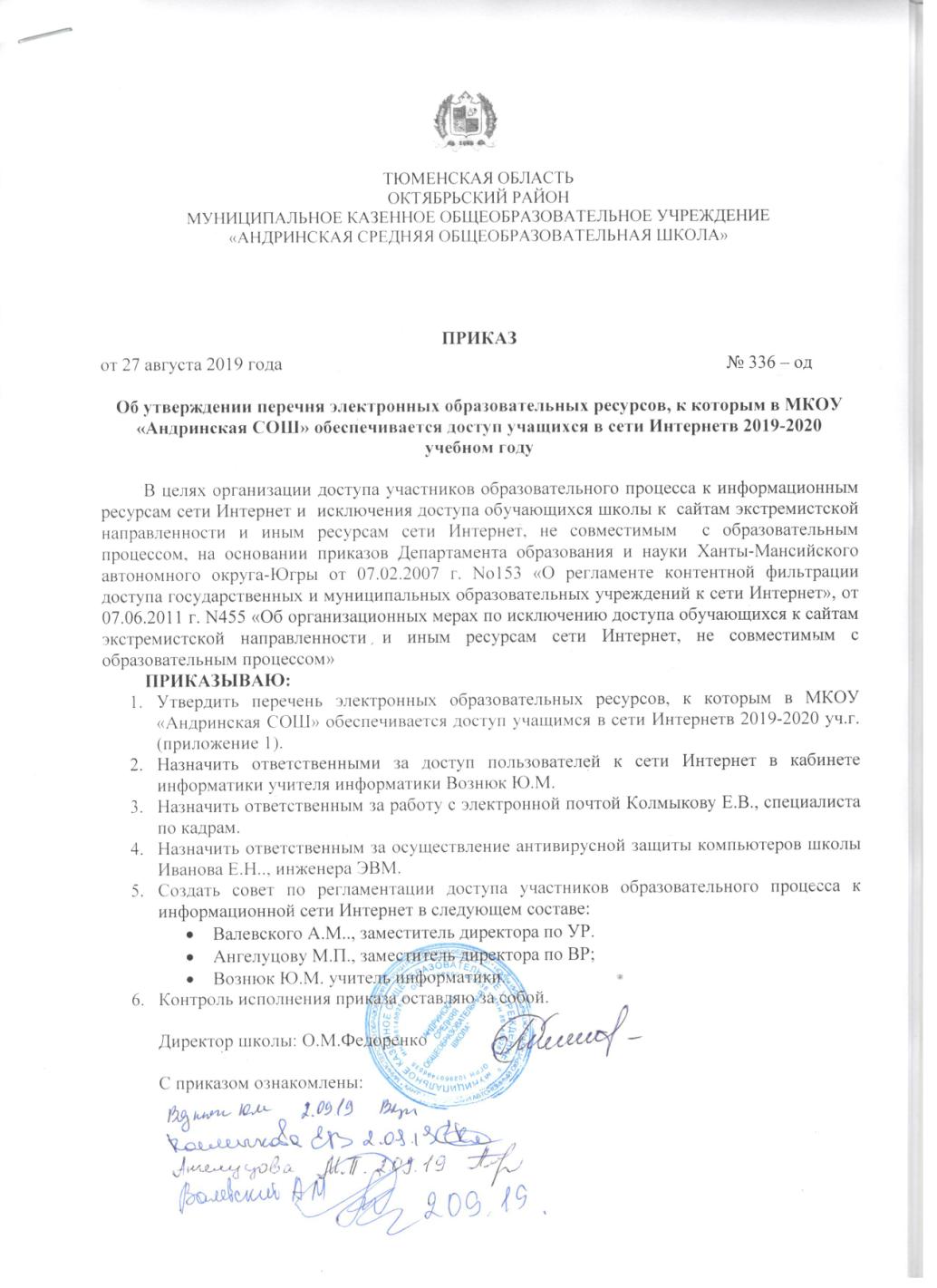 Приложение 1к приказу №336– одот 27.08. 2019 г.Перечень электронных образовательных ресурсов, к которым в МКОУ «Андринская СОШ »обеспечивается доступ обучающимся в сети Интернетв 2018-2019 уч.г. Официальные информационные сайтыМинистерство образования и науки Российской Федерации http://www.mon.gov.ruФедеральная служба по надзору в сфере образования и науки (Рособрнадзор) http://www.obrnadzor.gov.ruФедеральное агентство по образованию (Рособразование)http://www.ed.gov.ruФедеральное агентство по науке и инновациям (Роснаука)http://www.fasi.gov.ruСайт Департамента образования и молодежной политики ХМАО-ЮгрыСайт администрации Октябрьского районаСайт Управления образования и молодежной политики администрации Октябрьского районаСайт МКОУ «Унъюганская СОШ №2 им. Альшевского М.И.»Информационно-образовательные центры, порталыФедеральный портал «Российское образование» http://www.edu.ruРоссийский общеобразовательный портал http://www.school.edu.ruПортал информационной поддержки Единого государственного экзамена http://ege.edu.ruФедеральный институт педагогических измерений http://www.fipi.ruФедеральный совет по учебникам Министерства образования и науки РФ http://fsu.mto.ruФедеральный центр образовательного законодательства http://www.lexed.ruФедеральный центр тестирования http://www.rustest.ruЕстественнонаучный образовательный портал http://www.en.edu.ruФедеральный образовательный портал «Экономика. Социология. Менеджмент» http://www.ecsocman.edu.ruФедеральный портал «Инженерное образование» http://www.techno.edu.ruФедеральный портал «Социально-гуманитарное и политологическое образование» http://www.humanities.edu.ru/Федеральный правовой портал «Юридическая Россия» http://www.law.edu.ruФедеральный портал «Информационно-коммуникационные технологии в образовании» http://www.ict.edu.ruРоссийский портал открытого образования http://www.openet.edu.ruОбразовательный портал по поддержке процессов обучения в странах СНГ http://www.sng.edu.ruФедеральный портал «Дополнительное образование детей» http://www.vidod.edu.ruОбразовательный информационный портал Ханты-Мансийского автономного округа — Югры http://www.eduhmao.ruЭнциклопедии, словари, справочники, каталогиВикипедия: свободная многоязычная энциклопедияЭнциклопедия КругосветМегаэнциклопедия портала «Кирилл и Мефодий»Нобелевские лауреаты: биографические статьиРубрикон: энциклопедии, словари, справочникиСловари и энциклопедии on-lineна Академик.руТолковый словарь живого великорусского языка В.И. ДаляКаталог образовательных ресурсов Школьный мирЕдиная коллекция Цифровых Образовательных РесурсовЭлектронные библиотекиБиблиотека Максима МошковаПрезидентская библиотека им. Б.Н. ЕльцинаРоссийская национальная библиотека (г. Санкт-Петербург)Проект Российской государственной библиотеки для молодежиГосударственная публичная научно-техническая библиотека РоссииПортал ВСЕОБУЧ — все об образовании http://www.edu-all.ruКоллекция «История образования» Российского общеобразовательного портала http://museum.edu.ruПедагогическая периодика: каталог статей российской образовательной прессыhttp://periodika.websib.ruБизнес-словарь http://www.businessvoc.ruБольшой энциклопедический и исторический словари он-лайн http://www.edic.ruВикиЗнание: гипертекстовая электронная энциклопедия http://www.wikiznanie.ruВикипедия: свободная многоязычная энциклопедия http://ru.wikipedia.orgМегаэнциклопедия портала «Кирилл и Мефодий» http://www.megabook.ruМультиЛекс Online: электронные словари онлайн http://online.multilex.ruНобелевские лауреаты: биографические статьи http://www.n-t.org/nl/Педагогический энциклопедический словарь http://dictionary.fio.ruРубрикон: энциклопедии, словари, справочники http://www.rubricon.comРусские словари. Служба русского языка http://www.slovari.ruСловари издательства «Русский язык»: англо-русский, русско-английский, немецко-русский и русско-немецкий http://www.rambler.ru/dict/Словари и энциклопедии on-lineна Академик.ру http://dic.academic.ruСловари русского языка на портале «Грамота.ру» http://slovari.gramota.ruСлужба тематических толковых словарей «Глоссарий.ру» http://www.glossary.ruТолковый словарь живого великорусского языка В.И. Даля http://vidahl.agava.ruЭнциклопедия «Кругосвет» http://www.krugosvet.ruЭнциклопедия «Природа науки. 200 законов мироздания» http://www.elementy.ru/trefil/Яндекс.Словари http://slovari.yandex.ruSokr.Ru: словарь сокращений русского языка http://www.sokr.ruОбразовательные проекты, конкурсыВсероссийская игра-конкурс по информатике "Инфознайка"Конкурс "КИТ - компьютеры, информатика, технологии"Международный математический конкурс "Кенгуру - математика для всех"Международная игра-конкурс "Русский медвежонок - языкознание для всех"Всероссийский игровой конкурс по естествознанию "ЧИП - человек и природа"Конкурс - игра «КИО — Конструируй, Исследуй, Оптимизируй»Игра-конкурс по истории мировой культуры «Золотое Руно»Игра-конкурс по английскому языку «BritishBulldog»Программа «Шаг в будущее»Официальный сайт Всероссийских олимпиад школьниковРоссийская дистанционная олимпиада школьников по химии и Международнаядистанционная олимпиада школьников по химии "Интер-Химик-Юниор"Ежегодный Турнир имени ЛомоносоваЦентр развития исследовательской деятельности учащихсяВсероссийская олимпиада школьников http://www.rusolymp.ruВсероссийские дистанционные эвристические олимпиады http://www.eidos.ru/olymp/Олимпиады для школьников: информационный сайт http://www.olimpiada.ruУмник: Всероссийский детский интернет-фестиваль http://www.childfest.ruЮность, наука, культура: Всероссийский открытый конкурс исследовательских и творческих работ учащихся http://unk.future4you.ruВиртуальные музеиПортал «Музеи России»Государственный ЭРМИТАЖГосударственный Дарвиновский музейРесурсы для родителей Я родительРодителям и детямО законах - современно, понятно, интерактивноПодросток и законДети в информационном обществеДети России ОнлайнОбразовательная прессаБольшая перемена: сайт информационной поддержки ФЦПРО http://www.newseducation.ruСпутниковый канал единой образовательной информационной средыhttp://sputnik.mto.ruУчительская газета http://www.ug.ruГазета «Первое сентября» http://ps.1september.ruГазета «Библиотека в школе» http://lib.1september.ruГазета «Здоровье детей» http://zdd.1september.ruГазета «Начальная школа» http://nsc.1september.ruГазета «Спорт в школе» http://spo.1september.ruГазета «Школьный психолог» http://psy.1september.ruГазета «Биология» http://bio.1september.ruГазета «География» http://geo.1september.ruГазета «История» http://his.1september.ruГазета «Информатика» http://inf.1september.ruГазета «Искусство» http://art.1september.ruГазета «Литература» http://lit.1september.ruГазета «Математика» http://mat.1september.ruГазета «Русский язык» http://rus.1september.ruГазета «Физика» http://fiz.1september.ruГазета «Химия» http://him.1september.ruГазета для изучающих английский язык SchoolEnglishhttp://www.schoolenglish.ru Газета для изучающих французский язык FRANcitehttp://www.francite.ruЖурнал «Право и образование» http://www.lexed.ru/pravo/journ/Журнал «Вестник образования России» http://www.vestniknews.ruЖурнал «Лидеры образования» http://pedsovet.org/leader.htmlЖурнал «e-LearningWorld — Мир электронного обучения» http://www.elw.ruЖурнал «Вопросы интернет-образования» http://vio.fio.ruЖурнал «Компьютерные инструменты в образовании» http://www.ipo.spb.ru/journal/Журнал «Открытое образование» http://www.e-joe.ruЖурнал «Платное образование» http://www.platobraz.ruЖурнал «Экономика и образование сегодня» http://www.eed.ruИнформационные технологии в управлении школой: электронный журналhttp://inform.direktor.ruИнтернет-журнал «Эйдос» http://www.eidos.ru/journal/Интернет-издание «Компас абитуриента» http://news.abiturcenter.ruКвант: научно-популярный физико-математический журнал http://kvant.mccme.ruНаучно-практический электронный альманах «Вопросы информатизации образования» http://www.npstoik.ru/vio/ПОИСК — газета научного сообщества http://www.poisknews.ruПотенциал: образовательный журнал для школьников и учителей http://potential.org.ruПсихологическая наука и образование: электронный журнал http://www.psyedu.ruСоросовский образовательный журнал http://journal.issep.rssi.ruШкольная пресса: информационный портал http://portal.lgo.ruПортал учебного книгоиздания http://www.ndce.ruИздательство «Академкнига/Учебник» http://www.akademkniga.ruИздательство «Баласс» http://balass.webzone.ruИздательство «БИНОМ. Лаборатория знаний» http://www.lbz.ruИздательство «БХВ—Петербург» http://www.bhv.ruИздательский центр «Вентана-Граф» http://www.vgf.ruИздательство «Вербум-М» http://www.verbum-m.ruИздательство «Вита-Пресс» http://www.vita-press.ruГуманитарный издательский центр ВЛАДОС http://www.vlados.ruИздательство «Дрофа» http://www.drofa.ruИздательство «Мнемозина» http://www.mnemozina.ruИздательство «Мозаика-Синтез» http://www.msbook.ruИздательство «Образование и информатика» http://www.infojournal.ruИздательство «Оникс» http://www.onyx.ruИздательство «Просвещение» http://www.prosv.ruИздательство «Питер» http://www.piter.comИздательская фирма «Сентябрь» http://www.direktor.ruИздательство «Титул» http://www.titul.ruИздательство «Центр гуманитарного образования» http://www.uchebniki.ru Издательство «Ювента» http://www.books.si.ru Издательство «Школьная пресса» http://www.schoolpress.ruИнформационная поддержка Единого государственного экзаменаРаздел представляет ресурсы, посвященные условиям проведения и содержанию контрольно-измерительных материалов Единого государственного экзамена (ЕГЭ); содержащие инструкции по подготовке и проведению ЕГЭ.Портал информационной поддержки Единого государственного экзамена http://ege.edu.ruСайт информационной поддержки Единого государственного экзамена в компьютерной форме http://www.ege.ruРесурсы для абитуриентовВсе вузы России: справочник для поступающихhttp://abitur.nica.ruВсе для поступающихhttp://www.edunews.ruВСЕВЕД: все об образовании http://www.ed.vseved.ruИнтернет-портал «Абитуриент» http://www.abitu.ruИнформационно-поисковая система «Знание.ру»: образование в Москве и за рубежом http://www.znania.ruИнформационно-справочная система педагогического объединения «РАДУГ А» http://www.detiplus.ruОбразование в Петербурге http://www.obrazovan.ruПроект Examen: все о высшем образовании http://www.examen.ruПортал «5баллов» (новости образования, вузы России, тесты, рефераты) http://www.5ballov.ruПортал Abiturcenter.ru: Учебно-научный центр довузовского образования http://www.abiturcenter.ruСправочник «Высшее профессиональное образование в России» http://www.he.znanie.infoУниверситеты Москвы: информационный портал о столичных университетах http://www.moscow-high.ruРесурсы по предметам образовательной программыАстрономия. Российская астрономическая сеть http://www.astronet.ruАстрономия в Открытом колледже http://college.ru/astronomy/Astrolab.ru: сайт для любителей астрономии http://www.astrolab.ruHERITAGE — Астрономическое наследие: Астрономическое образование с сохранениемтрадиций http://heritage.sai.msu.ruАзбука звездного неба http://www.astro-azbuka.infoАстрономия для школьников http://astro.physfac.bspu.secna.ruАстрономия и космонавтика: сайт К. Арбузова http://www.m31.spb.ruАстрономия: проект Новосибирской открытой образовательной сетиhttp://www.astro.websib.ruАстрономия: сайт Н.Е. Коржова и Д.В. Сеченыхhttp://www.space.vsi.ruМетеориты: научно-популярный сайт http://www.meteorite.narod.ruСайт «Астрогалактика» http://www.astrogalaxy.ruСайт «Галактика» http://moscowaleks.narod.ruСайт «Космический мир» http://www.cosmoworld.ruСайт «Планетные системы» http://www.allplanets.ruСайт «Солнечная система» http://www.galspace.spb.ruШкольная астрономия Петербурга http://school.astro.spbu.ruЭлектронная библиотека астронома-любителя http://www.astrolib.ruГазета «Биология» и сайт для учителя «Я иду на урок биологии» http://bio.1september.ruБиология в Открытом колледже http://www.college.ru/biologyHerba: ботанический сервер Московского университета http://www.herba.msu.ruBioDat: информационно-аналитический сайт о природе России и экологииhttp://www.biodat.ruFlorAnimal: портал о растениях и животных http://www.floranimal.ruForest.ru: все о российских лесах http://www.forest.ruБиология: сайт преподавателя биологии А.Г. Козленко http://www.kozlenkoa.narod.ruБиоДан — Тропинка в загадочный мир http://www.biodan.narod.ruВнешкольная экология: программа «Школьная экологическая инициатива» http://www.eco.nw.ruГосударственный Дарвиновский музей http://www.darwin.museum.ruЖивые существа: электронная иллюстрированная энциклопедия http://www.livt.netЗанимательно о ботанике. Жизнь растений http://plant.geoman.ruИзучаем биологию http://learnbiology.narod.ruКонцепции современного естествознания: электронное учебное пособие http://nrc.edu.ru/est/Медицинская энциклопедия. Анатомический атлас http://med.claw.ruМир животных http://animal.geoman.ruОпорно-двигательная система человека: образовательный сайт http://www.skeletos.zharko.ruПалеоэнтомология в России http://www.palaeoentomolog.ruПроблемы эволюции http://www.macroevolution.narod.ruРедкие и исчезающие животные России http://www.nature.ok.ruСанкт-Петербургская общественная организация содействия экологическому образованию http://www.aseko.ruТеория эволюции как она есть http://evolution.powernet.ruЧарлз Дарвин: биография и книги http://charles-darwin.narod.ruЭкологическое образование детей и изучение природы России http://www.ecosystema.ruГазета «География» и сайт для учителя «Я иду на урок географии» http://geo.1september.ruGeoPort.ru: страноведческий портал http://www.geoport.ruGeoSite — все о географии http://www.geosite.com.ruБиблиотека по географии. Географическая энциклопедия http://www.geoman.ru География. Планета Земля http://www.rgo.ruГеография.ру: страноведческая журналистика http://www.geografia.ruГеография России: энциклопедические данные о субъектах Российской Федерацииhttp://www.georus.by.ruГеография: сайт А.Е. Капустина http://geo2000.nm.ruГео-Тур: география стран и континентов http://geo-tur.narod.ruМир карт: интерактивные карты стран и городов http://www.mirkart.ruНародная энциклопедия городов и регионов России «Мой Город» http://www.mojgorod.ruПроект WGEO — всемирная география http://www.wgeo.ruСайт «Все флаги мира» http://www.flags.ruСайт редких карт Александра Акопяна http://www.karty.narod.ruСтраны мира: географический справочник http://geo.historic.ruТерриториальное устройство России: справочник-каталог «Вся Россия» по экономическим районам http://www.terrus.ruУроки географии и экономики: сайт учителя географии А.Э. Фромберга http://afromberg.narod.ruУчебно-методическая лаборатория географии Московского института открытого образования http://geo.metodist.ruABC-online. Английский язык для всех http://www.abc-english-grammar.comLang.Ru: интернет-справочник «Английский язык» http://www.lang.ruFluentEnglish — образовательный проект http://www.fluent-english.ruNativeEnglish. Изучение английского языка http://www.native-english.ruSchoolEnglish: газета для изучающих английский язык http://www.schoolenglish.ruАнглийский для детей http://www.englishforkids.ruАнглийский клуб http://www.englishclub.narod.ruАнглийский язык.ги — все для изучающих английский язык http://www.english.language.ruАнглийский язык в библиотеке Максима Мошкова http://lib.ru/ENGLISH/Английский язык в школе http://englishaz.narod.ruАнглийский язык в Открытом колледже http://www.english.ruАнглийский язык детям http://www.bilingual.ruАнглийский для дошкольника http://kinder-english.narod.ruАнглийский язык: как его выучить? http://denistutor.narod.ruАнглийский язык на HomeEnglish.ruhttp://www.homeenglish.ruАнглийский язык: проект Новосибирской открытой образовательной сети http://www.websib.ru/noos/english/Английский язык: сайт Алексея Ермакова http://www.alex-ermakov.ruВыучи английский язык самостоятельно http://www.learn-english.ruГрамматика английского языка http://www.mystudy.ruКурсы английского языка для самостоятельного изучения: компьютерные программы http://www.english4.ruУроки он-лайн по английскому языку http://lessons.study.ru Немецкий, французский и другие иностранные языкиEspanolNetR: материалы по испанскому языку http://espanol.net.ruExams.ru: все о международных экзаменах по иностранным языкам http://www.exams.ruGrammaDe.ru — немецкая грамматика и упражнения http://www.grammade.ruFRANcite: газета для изучающих французский язык http://www.francite.ruLinguistic.ru — все о языках, лингвистике, переводе http://www.linguistic.ruUz-Translations: мультиязыковый портал http://uztranslations.net.ruАссоциация преподавателей-практиков французского языка http://clubfr.narod.ruВсе об экзамене TOEFLhttp://www.toefl.ruИзучение и преподавание иностранных языков: сайт А. Соболева http://teach-learn.narod.ruИзучение языков в Интернете http://www.languages-study.comНемецкий язык он-лайн http://www.deutsch-uni.com.ruОнлайн-переводчик компании ПРОМТ http://www.translate.ruПортал изучения немецкого языка StudyGerman.ruhttp://www.studygerman.ruПортал изучения французского языка StudyFrench.ruhttp://www.studyfrench.ruУчим французский язык самостоятельно: сайт А. Большова http://www.vzmakh.ru/french/Языки народов мира http://languages.report.ruЯзыковой портал Ильи Франка http://www.franklang.ruБиблиотека учебных курсов Microsofthttp://www.microsoft.com/Rus/Msdnaa/Curricula/Виртуальный компьютерный музей http://www.computer-museum.ruГазета «Информатика» Издательского дома «Первое сентября» http://inf.1september.ruДидактические материалы по информатике и математике http://comp-science.narod.ruИнтернет-университет информационных технологий (ИНТУИТ.ру) http://www.intuit.ruИнформатика в школе: сайт М.Б. Львовского http://marklv.narod.ru/inf/Информатика в школе: сайт И.Е. Смирновой http://infoschool.narod.ruИнформатика и информация: сайт для учителей информатики и учеников http://www.phis.org.ru/informatika/Информатика и информационные технологии в образовании http://www.rusedu.info Информатика и информационные технологии: майт лаборатории информатики МИОО http://iit.metodist.ruИнформатор: учебно-познавательный сайт по информационным технологиям http://school87.kubannet.ru/info/История Интернета в России http://www.nethistory.ruИТ-образование в России: сайт открытого е-консорциума http://www.edu-it.ruКлякс@.net: Информатика в школе. Компьютер на уроках http://www.klyaksa.net Материалы к урокам информатики (О.А. Тузова, С.-Петербург, школа № 550) http://school.ort.spb.ru/library.htmlМетодические и дидактические материалы к урокам информатики: сайт Е.Р. Кочелаевой http://ekochelaeva.narod.ruМосковский детский клуб «Компьютер» http://www.child.ruНегосударственное образовательное учреждение «Роботландия+» http://www.botik.ru/~robot/Открытые системы: издания по информационным технологиям http://www.osp.ruПерсональный компьютер, или «Азбука PC» для начинающих http://www.orakul.spb.ru/azbuka.htmПреподавание информатики в школе. Dedinskyschoolpagehttp://www.axel.nm.ru/prog/Портал CITForumhttp://www.citforum.ruСоциальная информатика: факультатив для школьников-технарей http://www.sinf2000.narod.ruСамарский лицей информационных технологий http://www.samlit.samara.ruТеоретический минимум по информатике http://teormin.ifmo.ruУчебные модели компьютера, или «Популярно о работе компьютера» http://emc.km.ruШкольный университет: профильное и индивидуальное ИТ-обучение http://www.itdrom.comЭнциклопедия компьютерной графики, мультимедиа и САПР http://niac.natm.ru/graphinfo Энциклопедия персонального компьютера http://mega.km.ru/pc/Учебные материалы по алгоритмизации и программированию Алгоритмы, методы, исходники http://algolist.manual.ru Библиотека алгоритмов http://alglib.sources.ruДискретная математика: алгоритмы (проект ComputerAlgorithmTutor) http://rain.ifmo.ru/cat/Задачи соревнований по спортивному программированию с проверяющей системой http://acm.timus.ruИзучаем алгоритмизацию http://inform-school.narod.ruНекоторые математические алгоритмы http://algorithm.narod.ru Математика и программирование http://www.mathprog.narod.ruПервые шаги: уроки программирования http://www.firststeps.ruПрограммируем на Лого http://school.ort.spb.ru/library/logo/Российская интернет-школа информатики и программирования http://ips.ifmo.ruCodeNet — все для программиста http://www.codenet.ruHTML-справочник http://html.manual.ruVisualBasic для детей http://www.vbkids.narod.ruОлимпиады и контрольно-измерительные материалы по информатике и ИТ Олимпиадная информатика http://www.olympiads.ru Олимпиада по кибернетике для школьников http://cyber-net.spb.ruОлимпиады по информатике: сайт Мытищинской школы программистов http://www.informatics.ruОлимпиады школьников по информатике в Санкт-Петербурге http://neerc.ifmo.ru/school/ Онлайн-тестирование и сертификация по информационным технологиям http://test.specialist.ruОнлайн-тестирование по информационным технологиям http://tests.academy.ruТесты по информатике и информационным технологиям http://www.junior.ru/wwwexam/Уральские олимпиады по программированию и математике http://contest.ur.ruECDL (TheEuropeanComputerDrivingLicence): сертификация навыков владения компьютером http://www.ecdl.ruГазета «История» и сайт для учителя «Я иду на урок истории» http://his.1september.ruКоллекция «Исторические документы» Российского общеобразовательного портала http://historydoc .edu.ru Отечественная история65 лет битве под Москвой http://pobeda.mosreg.ruАллея славы http://glory.rin.ruВеликая Отечественная война: краткое описание, биографии полководцев http://www.1941-1945.ruВиртуальный музей декабристов http://decemb.hobby.ruГерои страны: патриотический интернет-проект http://www.warheroes.ruДинастия Романовых http://www.moscowkremlin.ru/romanovs.htmlИнтернет-проект «1812 год» http://www.museum.ru/museum/1812/История России с древнейших времен до наших дней http://rushistory.stsland.ruЛенинград. Блокада. Подвиг http://blokada.otrok.ru Наша Победа. День за днем http://www.9may.ru Образование Киевской Руси http://oldru.narod.ruОтечественная история: подборка публикаций и документов по истории России http://lants.tellur.ru/history/Правители России и Советского Союза http://www.praviteli.orgПроект «ПОБЕДИТЕЛИ: Солдаты Великой войны» http://www.pobediteli.ruРККА — Рабоче-Крестьянская Красная Армия http://www.rkka.ruРодина: Российский исторический иллюстрированный журнал http://www.istrodina.comРусский биографический словарь http://www.rulex.ruСайт «Я помню»: воспоминания о Великой Отечественной войне http://www.iremember.ruСоветский Союз: сборник статей, рассказов, воспоминаний и документов http://soyuzssr.narod.ruСталинградская битва http://battle.volgadmin.ruСтарые газеты: история СССР, войны и предвоенного периода http://www.oldgazette.ru Страницы русской истории в живописи: картинная галерея Александра Петрова http://art-rus.narod.ruЭтнография народов России http://www.ethnos.nw.ruВсемирная история Historic.Ru: Всемирная история http://www.historic.ruБиография.Ру: биографии исторических личностей http://www.biografia.ruВеликая французская революция http://liberte.newmail.ruВсемирная история в лицах http://rulers.narod.ruВсемирная история: единое научно-образовательное пространство http://www.worldhist.ruВсемирная история: сайт Д. Гришина http://www.world-history.ruВсемирная история: учебники и книги С.А. Нефедова http://hist1.narod.ruВторая мировая война: каталог ресурсов http://www.1939-1945.netДревняя Греция: история, искусство, мифология http://www.ellada.spb.ruИстория Древнего мира: электронное приложение к учебнику для 5-го классаhttp://www.ancienthistory. spb.ruИстория Древнего Рима http://www.ancientrome.ruКомпьютер на уроках истории, обществознания и права: сайт А.И. Чернова http://lesson- history.narod.ruХолодная война: история и персоналии http://www.coldwar.ruХРОНОС — Всемирная история в Интернете http://www.hrono.ruГазета «Литература» и сайт для учителя «Я иду на урок литературы» http://lit.1september.ru Коллекция «Русская и зарубежная литература для школы» Российского общеобразовательного портала http://litera.edu.ruВМюГид — книги и дети: проект Российской государственной детской библиотеки http://www.bibliogid.ruKidsbook: библиотека детской литературы http://kidsbook.narod.ruВиртуальный музей литературных героев http://www.likt590.ru/project/museum/Древнерусская литература http://pisatel.org/old/Кабинет русского языка и литературы Института содержания и методов обучения РАО http://ruslit.ioso.ruМетодика преподавания литературы http://metlit.nm.ruМифология Греции, Рима, Египта и Индии: иллюстрированная энциклопедия http://www.foxdesign.ru/legend/Русская виртуальная библиотека http://www.rvb.ruСлова: поэзия Серебряного века http://slova.org.ruСтихия: классическая русская / советская поэзия http://litera.ru/stixiya/Фундаментальная электронная библиотека «Русская литература и фольклор»http://www.feb-web.ruАкадемик Дмитрий Сереевич Лихачев http://likhachev.lfond.spb.ruБелинский Виссарион Григорьевич http://www.belinskiy.net.ruБулгаковская энциклопедия http://www.bulgakov.ruГерцен Александр Иванович http://www.gercen.net.ruГоголь Николай Васильевич http://www.nikolaygogol.org.ruГончаров Иван Александрович http://www.goncharov.spb.ruГрибоедов Александр Сергеевич http://www.griboedow.net.ruДобролюбов Николай Александрович http://www.dobrolyubov.net.ruДостоевский Федор Михайлович http://www.dostoevskiy.net.ruЖуковский Василий Андреевич http://www.zhukovskiy.net.ruЛев Толстой и «Ясная Поляна» http://www.tolstoy.ru Карамзин Николай Михайлович http://www.karamzin.net.ruКрылов Иван Андреевич http://www.krylov.net.ruКуприн Александр Иванович http://www.kuprin.org.ruЛермонтов Михаил Юрьевич http://www.lermontow.org.ruОстровский Александр Николаевич http://www.ostrovskiy.org.ruНекрасов Николай Алексеевич http://www.nekrasow.org.ruПушкин Александр Сергеевич http://www.aleksandrpushkin.net.ruСалтыков-Щедрин Михаил Евграфович http://www.saltykov.net.ruТолстой Лев Николаевич http://www.levtolstoy.org.ruТургенев Иван Сергеевич http://www.turgenev.org.ruТютчев Федор Иванович http://www.tutchev.net.ruФонвизин Денис Иванович http://www.fonvisin.net.ruЧернышевский Николай Гаврилович http://www.chernishevskiy.net.ruЧехов Антон Павлович http://www.antonchehov.org.ruГазета «Математика» Издательского дома «Первое сентября» http://mat.1september.ruМатематика в Открытом колледже http://www.mathematics.ruMath.ru: Математика и образование http://www.math.ruМосковский центр непрерывного математического образования (МЦНМО)http://www.mccme.ruAllmath.ru — вся математика в одном месте http://www.allmath.ruEqWorld: Мир математических уравнений http://eqworld.ipmnet.ruExponenta.ru: образовательный математический сайт http://www.exponenta.ruВся элементарная математика: Средняя математическая интернет-школа http://www.bymath.netГеометрический портал http://www.neive.by.ru Графики функций http://graphfunk.narod.ruДидактические материалы по информатике и математике http://comp-science.narod.ruДискретная математика: алгоритмы (проект ComputerAlgorithmTutor) http://rain.ifmo.ru/cat/ЕГЭ по математике: подготовка к тестированию http://www.uztest.ruЗадачи по геометрии: информационно-поисковая система http://zadachi.mccme.ruЗадачник для подготовки к олимпиадам по математике http://tasks.ceemat.ruЗанимательная математика — школьникам (олимпиады, игры, конкурсы по математике)http://www.math-on-line.comИнтернет-проект «Задачи» http://www.problems.ruМатематические этюды http://www.etudes.ruМатематика on-line: справочная информация в помощь студенту http://www.mathem.h1.ruМатематика в помощь школьнику и студенту (тесты по математике online) http://www.mathtest.ruМатематика для поступающих в вузы http://www.matematika.agava.ruМатематика: Консультационный центр преподавателей и выпускников МГУ http://school.msu.ruМатематика и программирование http://www.mathprog.narod.ruМатематические олимпиады и олимпиадные задачи http://www.zaba.ruМеждународный математический конкурс «Кенгуру» http://www.kenguru.sp.ruМетодика преподавания математики http://methmath.chat.ruМосковская математическая олимпиада школьников http://olympiads.mccme.ru/mmo/Решебник^^ Высшая математика и эконометрика — задачи, решения http://www.reshebnik.ruСайт элементарной математики Дмитрия Гущина http://www.mathnet.spb.ruТурнир городов — Международная математическая олимпиада для школьников http://www.turgor.ruГазета «Искусство» Издательского дома «Первое сентября» http://art.1september.ru Коллекция «Мировая художественная культура» Российского общеобразовательного портала http://artclassic.edu.ruМузыкальная коллекция Российского общеобразовательного портала http://music.edu.ruПортал «Архитектура России» http://www.archi.ruПортал «Культура России» http://www.russianculture.ru Портал «Музеи России» http://www.museum.ruAntiqua — энциклопедия древнегреческой и римской мифологии http://www.greekroman.ruArchi-tec.ru — история архитектуры, стили архитектуры, мировая архитектура http://www.archi-tec.ruARTYX.ru: Всеобщая история искусств http://www.artyx.ruBelcanto.Ru — в мире оперы http://www.belcanto.ruClassic-Music.ru — классическая музыка http://www.classic-music.ruWorldArt — мировое искусство http://www.world-art.ruВиртуальная картинная галерея Александра Петрова http://petrov-gallery.narod.ruВиртуальный каталог икон http://www.wco.ru/icons/Виртуальный музей живописи http://www.museum-online.ruВиртуальный музей Лувр http://louvre.historic.ruГосударственная Третьяковская галерея http://www.tretyakov.ruГосударственный Русский музей http://www.rusmuseum.ruГосударственный Эрмитаж http://www.hermitagemuseum.orgДревний мир. От первобытности до Рима: электронное приложение к учебнику по МХКhttp://www.mhk.spb.ruЗамки Европы http://www.castles.narod.ruИмпрессионизм http://www.impressionism.ruИстория изобразительного искусства http://www.arthistory.ru/Московский Кремль: виртуальная экскурсия http://www.moscowkremlin.ruМузеи Московского Кремля http://www.kremlin.museum.ruНароды и религии мира http://www.cbook.ru/peoples/Репин Илья Ефимович http://www.ilyarepin.org.ruРоссийская история в зеркале изобразительного искусства http://www.sgu.ru/rus_hist/Современная мировая живопись http://www.wm-painting.ruЭнциклопедия Санкт-Петербурга http://www.encspb.ruОфициальная Россия: сервер органов государственной власти Российской Федерации http://www.gov.ruПрезидент России: официальный сайт http://www.president.kremlin.ruПрезидент России — гражданам школьного возраста http://www.uznay-prezidenta.ruГосударственная Дума: официальный сайт http://www.duma.gov.ruФедеральная служба государственной статистики: базы данных, статистическая информация http://www.gks.ruEconomicus.Ru: экономический портал. Проект Института «Экономическая школа» http://economicus.ru50 лекций по микроэкономике http://50.economicus.ruВиртуальная экономическая библиотека http://econom.nsc.ru/jep/Галерея экономистов http://gallery.economicus.ruИнтернет-сервер «АКДИ Экономика и жизнь» http://www.economics.ruИнформационно-аналитический портал «Наследие» http://www.nasledie.ru Инфотека «Основы экономики» http://infoteka.economicus.ruКниги по экономике, финансам, менеджменту и маркетингу http://www.aup.ru/books/Макроэкономика http://hsemacro.narod.ruМосковская школа прав человека http://www.mshr-ngo.ruОрганизация Объединенных Наций http://www.un.org/russian/Основы экономики: вводный курс http://be.economicus.ruОткрытая экономика: информационно-аналитический сервер http://www.opec.ruОткрытые курсы бизнеса и экономики http://www.college.ru/economics/Права человека в России http://www.hro.orgПрограмма ЮНЕСКО «Информация для всех» в России http://www.ifap.ruСоциальные и экономические права в России http://www.seprava.ruСоционет: информационное пространство по общественным наукам http://socionet.ruСМИ.т — средства массовой информации в Интернете: каталог российских СМИ http://www.smi.ruУполномоченный по правам человека в Российской Федерации: официальный сайт http://ombudsman.gov.ruУроки географии и экономики: сайт учителя географии А.Э. Фромберга http://afromberg.narod.ruЦентр экономического и бизнес-образования: в помощь учителю http://www.cebe.sib.ruЭкономика и право на сервере Новосибирской открытой образовательной сети http://www.websib.ru/noos/economy/Энциклопедия маркетинга http://www.marketing.spb.ru Русский языкГазета «Русский язык» и сайт для учителя «Я иду на урок русского языка» http://rus.1september.ruГрамота.Ру: справочно-информационный портал «Русский язык» http://www.gramota.ruКоллекция «Диктанты — русский язык» Российского общеобразовательного портала http://language.edu.ruКультура письменной речи http://www.gramma.ruВладимир Даль. Электронное издание собрания сочинений http://www.philolog.ru/dahl/ Именаю^ — популярно об именах и фамилиях http://www.imena.orgИскусство слова: авторская методика преподавания русского языка http://www.gimn13.tl.ru/rus/Кабинет русского языка и литературы Института содержания и методов обучения РАО http://ruslit.ioso.ruКрылатые слова и выражения http://slova.ndo.ruМеждународная ассоциация преподавателей русского языка и литературы (МАПРЯЛ) http://www.mapryal.orgМир слова русского http://www.rusword.orgНациональный корпус русского языка: информационно-справочная система http://www.ruscorpora.ruОпорный орфографический компакт: пособие по орфографии русского языка http://yamal.org/ook/Основные правила грамматики русского языка http://www.stihi-rus.ru/pravila.htmРиторика, русский язык и культура речи, лингвокультурология: электронные лингвокультурологические курсы http://gramota.ru/book/ritorika/Российское общество преподавателей русского языка и литературы: портал «Русское слово» http://www.ropryal.ruРукописные памятники Древней Руси http://www.lrc-lib.ruРусская грамматика: академическая грамматика Института русского языка РАН http://rusgram.narod.ruРусская фонетика: мультимедийный интернет-учебник http://www.philol.msu.ru/rus/galya- 1/Русское письмо: происхождение письменности, рукописи, шрифты http://character.webzone.ruСветозар: Открытая международная олимпиада школьников по русскому языку http://www.svetozar.ruСвиток — История письменности на Руси http://www.ivki.ru/svitok/Система дистанционного обучения «Веди» — Русский язык http://vedi.aesc.msu.ruСловесник: сайт для учителей Е.В. Архиповой http://slovesnik-oka.narod.ruСправочная служба русского языка http://spravka.gramota.ruТесты по русскому языку http://likbez.spb.ruЦентр развития русского языка http://www.ruscenter.ruФилологический портал Philology.ruhttp://www.philology.ruЭлектронные пособия по русскому языку для школьников http://learning-russian.gramota.ruФизика в Открытом колледже http://www.physics.ruГазета «Физика» Издательского дома «Первое сентября» http://fiz.1september.ruКоллекция «Естественнонаучные эксперименты»: физика http://experiment.edu.ruВиртуальный методический кабинет учителя физики и астрономии http://www.gomulina.orc.ruЗадачи по физике с решениями http://fizzzika.narod.ruЗанимательная физика в вопросах и ответах: сайт заслуженного учителя РФ В. Елькина http://elkin52.narod.ruЗаочная физико-техническая школа при МФТИ http://www.school.mipt.ruКабинет физики Санкт-Петербургской академии постдипломного педагогического образования http://www.edu.delfa.netКафедра и лаборатория физики Московского института открытого образования http://fizkaf.narod.ruКвант: научно-популярный физико-математический журнал http://kvant.mccme.ruИнформационные технологии в преподавании физики: сайт И.Я. Филипповой http://ifilip.narod.ruКлассная физика: сайт учителя физики Е.А. Балдиной http://class-fizika.narod.ruКраткий справочник по физике http://www.physics.vir.ruМир физики: физический эксперимент http://demo.home.nov.ruОбразовательный сервер «Оптика» http://optics.ifmo.ruОнлайн-преобразователь единиц измерения http://www.decoder.ruРегиональный центр открытого физического образования физического факультета СПбГУ http://www.phys.spb.ruСервер кафедры общей физики физфака МГУ: физический практикум и демонстрации http://genphys.phys.msu.ruТеория относительности: интернет-учебник по физике http://www.relativity.ruТермодинамика: электронный учебник по физике для 7-го и 8-го классов http://fn.bmstu.ru/phys/bib/I-NET/Уроки по молекулярной физике http://marklv.narod.ru/mkt/Физика в анимациях http://physics.nad.ruФизика в Интернете: журнал-дайджест http://fim.samara.wsФизика вокруг нас http://physics03.narod.ruФизика для учителей: сайт В.Н. Егоровой http://fisika.home.nov.ruФизика.ру: сайт для учащихся и преподавателей физики http://www.fizika.ruФизика студентам и школьникам: сайт А.Н. Варгина http://www.physica.ruФизикомп: в помощь начинающему физику http://physicomp.lipetsk.ruЭлектродинамика: учение с увлечением http://physics.5ballov.ruЭлементы: популярный сайт о фундаментальной науке http://www.elementy.ruЭрудит: биографии ученых и изобретателей http://erudite.nm.ruЯдерная физика в Интернете http://nuclphys.sinp.msu.ruГазета «Химия» и сайт для учителя «Я иду на урок химии» http://him.1september.ruChemNet: портал фундаментального химического образования http://www.chemnet.ruАЛХИМИК: сайт Л.Ю. Аликберовой http://www.alhimik.ruОсновы химии: образовательный сайт для школьников и студентов http://www.hemi.nsu.ruХимия в Открытом колледже http://www.chemistry.ruWebElements: онлайн-справочник химических элементов http://webelements.narod.ruБелок и все о нем в биологии и химии http://belok-s.narod.ruВиртуальная химическая школа http://maratakm.narod.ruЗанимательная химия: все о металлах http://all-met.narod.ruМир химии http://chem.km.ruКабинет химии: сайт Л.В. Рахмановой http://www.104.webstolica.ru Коллекция «Естественнонаучные эксперименты»: химия http://experiment.edu.ruОрганическая химия: электронный учебник для средней школы http://www.chemistry.ssu.samara.ruХимия для всех: иллюстрированные материалы по общей, органической и неорганической химии http://school-sector.relarn.ru/nsm/Химия для школьников: сайт Дмитрия Болотова http://chemistry.r2.ruШкольная химия http://schoolchemistry.by.ruЭлектронная библиотека по химии и технике http://rushim.ru/books/books.htm